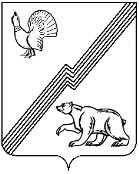 ДУМА ГОРОДА ЮГОРСКАХанты — Мансийского автономного округа — ЮгрыРЕШЕНИЕот 02 ноября 2021 года 					                                                        № 88О назначении на должность председателя контрольно-счетнойпалаты города ЮгорскаВ соответствии с частью 6 статьи 6 Федерального закона от 07.02.2011 № 6-ФЗ «Об общих принципах организации и деятельности контрольно-счетных органов субъектов Российской Федерации и муниципальных образований», Уставом города Югорска, рассмотрев предложение о кандидатуре на должность председателя контрольно – счетной палаты города Югорска, внесенное председателем Думы города Югорска ДУМА ГОРОДА ЮГОРСКА РЕШИЛА:1. Назначить Гусеву Наталию Моисеевну на должность председателя контрольно – счетной палаты города Югорска сроком на шесть лет.2. Признать утратившим силу решение Думы города Югорска от 27.02.2018 № 2 «О назначении на должность председателя контрольно – счетной палаты города Югорска». 3. Настоящее решение вступает в силу после его подписания, но не ранее государственной регистрации контрольно-счетной палаты города Югорска в качестве юридического лица.Председатель Думы города Югорска                                                             А.Ю. Харлов«02» ноября 2021 года    (дата подписания)